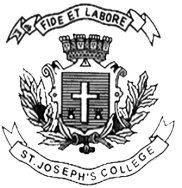 ST. JOSEPH’S COLLEGE (AUTONOMOUS), BANGALORE-27BACHELOR OF Vocational Studies – II SEMESTERSUPPLEMENTARY EXAMINATION: APRIL 2019VO- 2414 :History Of Visual ArtsTime- 3hrs					Max Marks-100This paper contains ONEprinted page and THREE partsI. Write notes on any FOUR of the following in 200 words each.  (4X10= 40)1. Hellenistic Greek Art2. The early Aegean world3. Realism and the Emergence of Caricature4. The Bauhaus5. Stone age artII. Answer any FOUR of the following in 250 words each.		  (4X15 = 60)6. Write a detailed note on the ‘Surrealistic Paintings’ on the basis of the following points: Subject of Paintings, Painting Technique, Composition of Paintings.7. Like Plato, Aristotle maintains that art involves imitation (mimesis), but Aristotle thought a bit more carefully about what and how art imitates’ Discuss both Plato and Aristotle’s idea of mimesis and argue your view on the same.8.Write in detail about Dutch Baroque Naturalism and Emotion citing examples.9. Write a detailed note on the ‘Early renaissance’ on the basis of the following points: Subject of Paintings, Painting Technique, Composition of Paintings.10. Analyse the following painting ‘The feather of truth’ in terms of Ancient Egypt art work’s characteristics and style.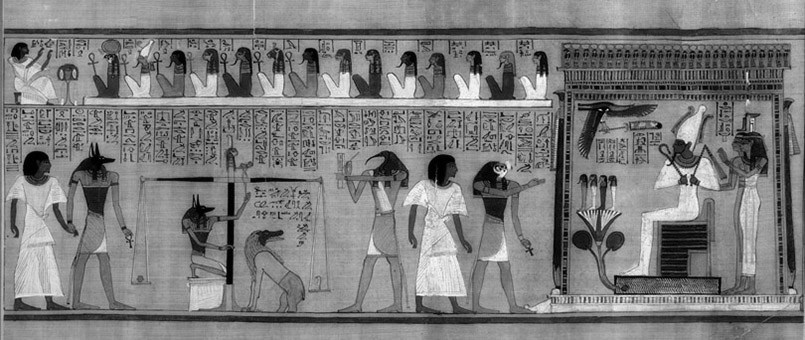 